Великая российская революция: февраль 1917 год.Ход урокаПроверка домашнего задания. Подготовка учащихся к восприятию нового материалаПроверить выполнение домашнего задания (опрос)Изучение нового материала.ПЛАН  ИЗУЧЕНИЯ  НОВОГО  МАТЕРИАЛАВызревание общественно-политического кризиса в 1916г. Складывание революционной ситуацииПричины февральской революцииХод революцииДвоевластие. Создание Временного правительстваИтоги и значение революцииО б ъ я с н е н и е  у ч и т е л я Вызревание общественно-политического кризиса в 1916 г. Складывание революционной ситуации. Первая мировая война до предела обострила социально-экономические и политические противоречия в России. Кровопролитная, ненавистная народу, захватническая, империалистическая, грабительская война и вызванная ею экономическая разруха привели к мощному стихийному протесту масс. Протестовали не только низы. Буржуазия тяготилась неспособностью самодержавия решить назревшие в обществе проблемы и найти конструктивный компромисс с нею.     Таким образом, внутриполитический кризис назрел, в стране сложилась                      революционная ситуация. Низы не хотели жить по старому, а верхи не могли так жить. Кризис верхов выражался, с одной стороны, в нестабильности состава правительства (за 6 месяцев до революции сменилось три председателя совета министров и два председателя внутренних дел), а с другой стороны – в активизации либеральной оппозиции. Убедившись в нежелании царя идти на какие-либо уступки, либералы начинают разрабатывать планы свержения Николая II.Причины февральской революцииРосло недовольство народных масс как в тылу, так и на фронте. Ухудшалось материальное положение народа. Безудержно росли цены прежде всего на продовольствие, а также на все потребительские товары. Началась инфляция.В армии зрело недовольство, вызванное бездарностью высшего военного руководства и поражениями на фронтах, а также недостаточным обеспечением армии оружием и патронами, продовольствием и т.д.Правительство не могло управлять страной старыми методами, контролировать ситуацию в стране. Росли коррупция, произвол чиновниковДума («Прогрессивный блок») искала выход из сложившейся ситуации путем компромисса с царем, что привело к созданию «правительства доверия»Заговор и убийство наиболее одиозной личности в царском окружении – Г.РаспутинаХод революцииС января 1917 г. неуклонно нарастало забастовочное движение: за январь – февраль число участников различных форм протеста достигло 700 тыс. человек. 18 февраля началась забастовка на Путиловском заводе. Путиловцев поддержали рабочие других предприятий Петрограда. 23  февраля бастовала треть столичного пролетариата, а 25 февраля забастовка  стала общей. Экономические лозунги сменились политическими: «Долой царизм», «Долой войну!». Возросло влияние левых партий (эсеров, меньшевиков, анархистов, большевиков, трудовиков).	Правительство пыталось опереться на вооруженную силу – воинские части, полицию, казаков. 25-26 февраля произошли первые кровавые столкновения. 26 февраля началось вооруженное восстание. Царь издал указ о роспуске Госдумы.	Генерал Хабалов, командующий Петроградским военным округом, не смог предотвратить нарастание революционного движения. 27 февраля (12 марта) солдаты перешли на сторону народа. Отряды рабочих и солдат занимали стратегически важные пункты: вокзалы, мосты, правительственные учреждения. Из тюрем были выпущены политические заключенные, деятельность правительства, государственных учреждений была парализована. В конце дня царские министры были арестованы и отправлены в Петропавловскую крепость. В армии и на флоте созданы комитеты из представителей солдат и матросов, установлено подчинение воинских частей Советам рабочих и солдатских депутатов и своим комитетам. Фронтовые части при соприкосновении с революционными переходили на сторону последних.Двоевластие. Создание Временного правительства.В ходе восстания 27 февраля (12 марта) 1917 года был создан, Временный исполнительный комитет Совета рабочих депутатов, обратившийся  к рабочим с призывом избрать Петроградский Совет, который был сформирован в этот же день. Совет призвал население города формировать местные комитеты во главе с назначенными им комиссарами.1 марта Исполком Совета постановил предоставить формирование правительства Временному думскому комитету.2 марта депутаты В.В.Шульгин и А.И.Гучков фактически вынудили царя Николая II подписать манифест об отречении от престола в пользу брата Михаила. Однако Михаил от престола отказался, объявив, что вопрос о власти должно решить Учредительное собрание.2 марта сформировано Временное правительство. Его председателем и министром внутренних дел избран князь К.Е.Львов (кадет).Двоевластие фактически сформировалось к марту 1917 года. Власть оказалась в руках двух центров: либерального, по сути дела буржуазного, Временного правительства и революционного Петроградского Совета рабочих и солдатских депутатов.Вопрос о характере будущего правления оставался открытым, так как Временное правительство предполагало созвать Учредительное собрание для решения этого вопроса, а Петроградский совет требовал немедленно провозгласить Россию республикой.Итоги и значение революцииВажнейшим итогом (в этом и заключается историческое значение) Февральской революции явилось то, что было свергнуто самодержавие – политический строй, долгое время тормозивший развитие страны. Легкость, с которой победила революция, показала, насколько слабой была к этому времени социальная опора самодержавия.III. Закрепление изученного и задание на дом.Работа со статистическими даннымиПо данным ФОМ: ЭкспертыВ РЕЗУЛЬТАТЕ ФЕВРАЛЬСКОЙ РЕВОЛЮЦИИ 1917 Г. ИМПЕРАТОР РОССИИ НИКОЛАЙ II ОТРЕКСЯ ОТ ПРЕСТОЛА. КАК, ПО ВАШЕМУ МНЕНИЮ, – ПОЛОЖИТЕЛЬНО ИЛИ ОТРИЦАТЕЛЬНО – ЭТО СОБЫТИЕ ПОВЛИЯЛО НА ДАЛЬНЕЙШУЮ СУДЬБУ РОССИИ? 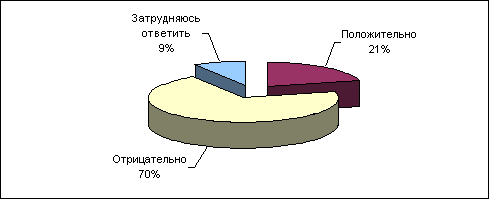 Работа с текстом №2 Из декларации Временного правительства(сл.11)Полная и немедленная амнистия по всем делам политическим и религиозным, в том числе: террористическим покушениям, военным восстаниям и аграрным преступлениям и т. д. Свобода слова, печати, союзов, собраний и стачек с распространением политических свобод на военнослужащих... Отмена всех сословных, вероисповедных и национальных ограничений.Немедленная подготовка к созыву на началах всеобщего, равного, тайного и прямого голосования Учредительного собрания, которое установит форму правления и конституцию страны...Выборы в органы местного самоуправления на основе всеобщего, прямого, равного и тайного голосования.Раздача первых революционных газет в Москве после Февральской революции.
         Какие изменения внесла декларация в политический строй России? Какие задачи стояли перед Учредительным собранием? Охарактеризуйте принципы избирательного права, названные в декларации По инициативе Петр.Совета – демократизация армии. ПРИКАЗ№ 1- утвержден Вр. правительствомВопрос: к чему привело принятие этого приказа?! С целью обобщения материала урока целесообразно заполнить таблицу-алгоритм.Памятка-алгоритм к изучению материалов о революцииПричины революцииЗадачи революции («зеркально» причинам революции)Движущие силы (классы, которые ставят задачи в данной революции и осуществляют их)Класс-гегемон (класс – руководитель данной революции)Характер революции (определятся по лозунгам, задачам революции, а также по составу движущих сил)Ход революции (основные этапы, их краткая характеристика)Итоги революцииЗначение революции: 1) международное; 2) внутреннее! Работа над основными понятиями, составление таблицы:Основные понятия, термины, персоналииЗадание на дом.Читать $12-13 и ответить на вопросы на стр.91Основные вопросы изучения материалаОбъективные и субъективные причины революционного кризиса.Падение монархии. Временное правительство и его программа.Основные политические партии в 1917 году.Кризисы временного правительства.Тип урокаКомбинированныйРесурсы урокаУчебник, презентацияОсновные понятия и терминыРегент. Временное правительство. Двоевластие. Учредительное собрание. Коалиционное правительство. ВЦИК Советов. «Черный передел» земли. Рабочий контроль. «Черный рынок». Спекуляция.Основные даты, периодыФевраль-ноябрь 1917.-Великая российская революция. Февраль-март1917-Февральский переворот и падение монархии.26 февраля 1917-расстрел демонстрации на Знаменской площади Петрограда, переход воинских частей на строну восставших. 27 февраля 1917-формирование Временного комитета Государственной думы. 2 марта 1917-отречение Николая 2.Апрель, июнь, 3-5 июля 1917-Кризисы Временного правительства. ПерсоналииМ.В.Родзянко. А.Ф.Керенский. В.И. Ленин. Г.Е.Львов. П.Н.Милюков. Николай 2Домашнее заданиеПрочитайте полный текст «Апрельских тезисов», отвечать на вопросыМодули урокаУчебные задачи для организации образовательного процессаОсновные виды деятельности ученикаОценивание образовательных результатовМотивационно-целевойПочему в России произошла революция? Была ли она неизбежной? Предположите, какие были альтернативы развития событий после Февральской революции.Планировать и осуществлять дополнительную познавательную деятельность по теме.Прогнозировать последствия, значение исторических процессов явлений. БеседаОриентационный (актуализации/повторения)Используя знания по истории России начала 20 века, сформулируйте объективные причины развития революционных событий в стране. Используя дополнительную литературу и нтернет –ресурсы, подберите различные оценки деятельности Николая 2. С каким мнением  вы согласны, с каким нет? Обоснуйте свою позицию.Актуализировать знания по отечественной истории с целью раскрытия причинно-следственных связей.Определять свое отношение к исторической личности, аргументировать свою позицию.Работа с дополнительными источниками информации. Характеристика государственного деятеля, личности.Содержательно-операционныйСравнить причины первой и второй революций в России. Выделите в них общее и различное. Опираясь на текст параграфа, составьте хронику событий Февральской революции.Почему сформированное после свержения монархии правительство получило название Временного?Назовите основные политические партии, действовавшие в Росии в 1917г. Дайте их краткую характеристику. Сравнивать исторические объекты на основе анализа и выделения существенных признаков.Систематизировать знания при работе с текстом параграфа.Объяснять смысл исторических понятий.Анализировать программные идеи политических партий.Работа с текстом учебника. Выполнение упражнения. Беседа.Модули урокаУчебные задачи для организации образовательного процессаОсновные виды деятельности ученикаОценивание образовательных результатовПочему Временным правительствомбыло отложено решение вопросово земле и о национально-государ-ственном устройстве страны?Определите, какие общественные си-лы поддерживали Петроградский со-вет и Временное правительство.После свержения монархии в февра-ле 1917 г. страну ожидали серьёзныеполитические перемены. Как и по-чему менялось настроение народныхмасс в марте—октябре 1917 г.? Чтостало общей причиной многочис-ленных кризисов Временного правительства?Объяснять сущность процессов, яв-лений.Группировать и систематизироватьисторический материал.Устанавливать связь между явлени-ями в политической жизни обще-ства и настроением различных соци-альных групп общества. Определятьпричины исторических процессов.Контрольно-оценочныйОдин из лидеров эсеров В. М. Зен-зинов писал: «Революция ударила,как гром с ясного неба и засталаврасплох не только правительствои Думу, но и существующие обще-ственные организации. Она явиласьвеликой и радостной неожиданно-стью и для нас, революционеров».Согласны ли вы с его мнением? Ар-гументируйте свою позицию.В чём вы видите историческое зна-чение февральских событий в Пе-трограде 1917 г.? Почему их назы-вают Февральской революцией?Прочитайте выдержки из запискиП. Н. Дурново, поданной Николаю II(13 февраля 1914 г.) (см. рубрику«Изучаем документ»). Какие из про-гнозов П. Н. Дурново оправдались?Изложите причины такого неблаго-получного развития событийПроявлять критичность мышления.Давать аргументированные собствен-ные суждения.Высказывать суждения о значенииисторического события.Связывать информацию, найденнуюв тексте, с информацией, получен-ной из других источников.Познавательноезадание.Работать с тек-стом источникаДвоевластиеПереплетение двух властей власти в России после Февральской революции – Временного правительства и органов революционно-демократической диктатуры пролетариата и крестьянства – Советов. Преобладание в Советах представителей буржуазных партий обусловило поддержку ими Временного правительства и полную уступку ему власти в июле 1917 года Временное правительствоБуржуазное правительство, сформированное  в России в ходе Февральской революцииУчредительное собраниеПарламентское учреждение, которое должно было выполнять законодательные функции, в частности, законодательно утвердить новую систему власти, сложившуюся в России после Февральской революции. Заседание Учредительного собрания было открыто в Таврическом дворце в Петрограде 5 (18) января 1918 года В ночь на 7 (20) января 1918 года ВЦИК принял декрет о его роспуске 